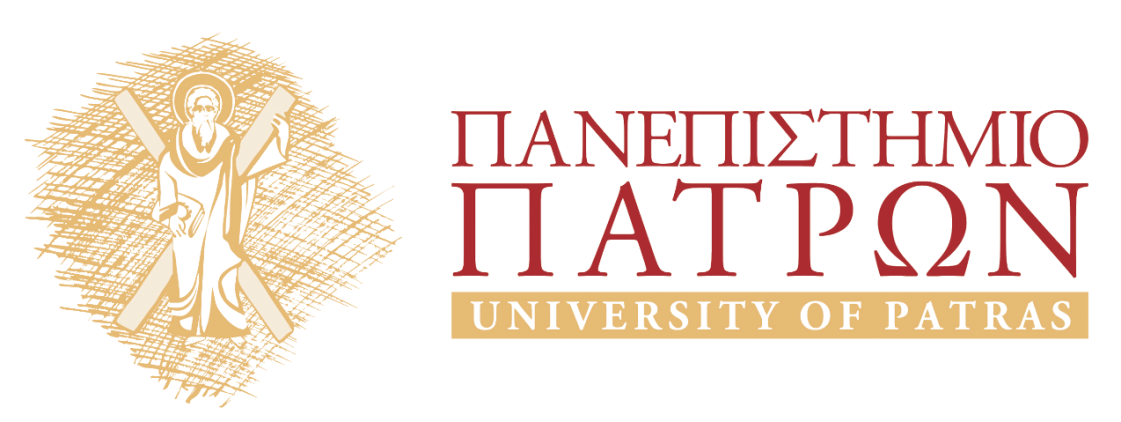 ΑριστοτέληςΕνότητα 5: Tα γένη των συμβεβηκότων / H μέθοδος της διαίρεσηςΣτασινός ΣταυριανέαςΤμήμα Φιλοσοφίας 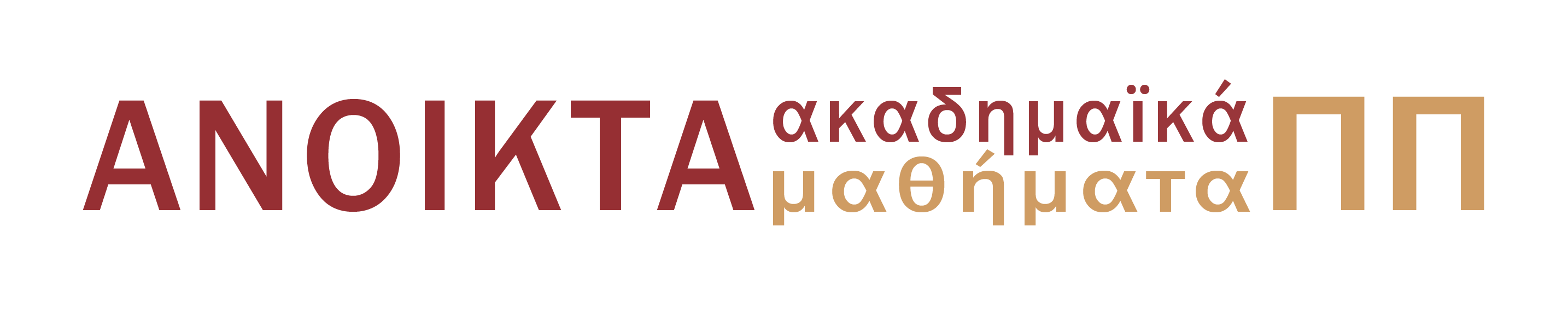 1.	Σκοποί ενότητας	22.	Τα γένη των όντων	23.	Η μέθοδος της διαίρεσης	33.1	Η χρησιμότητα της διαίρεσης	44.	Άτομα είδη & ατομικά όντα	4Σκοποί ενότηταςΣκοπός της ενότητας είναι να εξηγήσει: (α) Να εξηγηθεί με ποιον τρόπον είναι δυνατόν να συνήγαγε ο Αριστοτέλης την ύπαρξη διαφορετικών κατηγοριών η γενών συμβεβηκότων (β) Να σκιαγραφηθεί η μέθοδος της διαίρεσης η οποία χρησιμοποιείται για να οριστούν τα διάφορα είδη όντων εντός κάθε μίας κατηγορίας ή γένους όντων.(γ) Να διερευνηθεί η διαφορά μεταξύ ατομικών καθέκαστων όντων, και ατομικών ειδών όντων. Εδώ προϋποτίθενται δύο διαφορετικοί τρόποι με τους οποίους κάτι, ένα ον ή ε
α ε
﷽﷽﷽﷽﷽ένα είδος είναι το κάθε ένα από αυτό άτομο ή άτμητο.  Τα γένη των όντωνΌπως συζητήσαμε στο προηγούμενο μάθημα ο Αριστοτέλης διακρίνει δέκα κατηγομως και να ρίες ή γένη όντων. Τα γένη αυτά παρουσιάζονται στον ακόλουθο πίνακα: Υπάρχουν τουλάχιστον δύο τρόποι με τους οποίους θα μπορούσαμε να κατανοήσουμε πως ο Αριστοτέλης οδηγήθηκε στην ανάπτυξη αυτής της λίστας λίστα κατηγοριών. (α)  Θα μπορούσαμε να θέσουμε, για ένα οποιοδήποτε ατομικό χωριστό ον, οποιαδήποτε ουσία όπως είναι ο Σωκράτης, ο Πλατων κτλ. διαφορετικούς τύπους ερωτημάτων:Τι είναι αυτό το αντικείμενο; ‘Ανθρωπος ή Αλογο ή ΤραπέζιΠόσο (μεγάλο ή βαρύ) είναι; Τι ποιότητα έχει (π.χ. ως προς το χρώμα); Σε ποιον τόπο/θέση βρίσκεται; Στα διαφορετικά ερωτήματα απαντούν διαφορετικού τύπου όντα, όντα που θα εντάσσονται σε διαφορετικές κατηγορίες συμβεβηκότων (ποσότητα, ποιότητα, σχέση, τόπο, κτλ.)(β) Θα μπορομως και να υμως και να ύσαμε όμως να παράξουμε το σύστημα των 10 γενών αν θέταμε το ίδιο ερώτημα, το εά﷽﷽﷽﷽﷽﷽﷽﷽κ διζι άνθρωποι, π.χ. ρώτημα  τί έστιά﷽﷽﷽﷽﷽﷽﷽﷽κ διζι άνθρωποι, π.χ.  προκειμενου για διαφορετικά όντα: Να ρωτήσουμε για το τραπέζι: Τι είναι αυτό το τραπέζι; Η απάντηση θα ήταν: μια ουσία που ανήκει σε ένα συγκεκριμένο είδος πράγματων (στα έπιπλα).Να ρωτήσουμε για το χρώμα του: Τι είναι αυτή η λευκότητα; Η απάντηση θα ήταν μια ποιότητα ενός συγκεκριμένου είδους (είναι χρώμα)Να ρωτήσουμε για το βάρος του: Τι είναι το 10 κιλά; Η απάντηση θα ήταν μια ποσότητα ενός συγκεκριμένου είδους (είναι ένα βάρος)Με τον τρόπο αυτόν, διατυπώνοντνας την ίδια ερώτηση, για διαφορετικά όντα καταλήγουμε στις πιο γενικές κατηγορίες ή γένη στις οποίες τα όντα αυτά κατατάσσονται: ουσίες, ποσότητες, ποιότητες, σχέσεις, κτλ. Η μέθοδος της διαίρεσηςΗ μέθοδος είναι μια μέθοδος κατηγοριοποίησης των οντοτήτων ενός συνόλου σε διακριτές υποκατηγορίες με βάση κάποιο κριτήριο. Π.χ.  Η διάκριση των όντων σε έμβια και άβια με βάση το κριτήριο του εάν έχουν την ικανότητα να ζουν. Το κριτήριο ή τα κριτήρια με βάση τα οποία γίνεται η διάκριση ονομάζεται από τον Αριστοτέλη: διαφορά. Ετσι σε κάθε βήμα της διέραισης, υποδιαιρούμε ένα γένος μέσω των διαφορών σε είδη. Π.χ. το γένος όντα διαίρειται με βάση τη διαφορά του βίου σε άβια και έμβια όντα, τα οποία από αυτήν την άποψη είναι δύο είδη όντων. Η διαίρεση αυτή μπορεί να συνεχιστεί, με διαδοχικές υποδιαιρέσεις των τάξεων ή κατηγοριών που διακρίνουμε, με βάση κάποια διαφορά κάθε φορά. Μπορούμε να διαιρέσουμε τα έμβια σε ζώα και φυτά, με βάση το κριτήριο του εάν έχουν αισθητηριακή αντίληψη. Τα φυτά και τα ζώα είναι δύο είδη έμβιων όντων. Ή να διαιρέσουμε τα ζώα σε θηλαστικά και ωοτόκα, δύο είδη ζώων.Η διαίρεση θα είναι πλήρης όταν φτάσουμε σε κάποιες υποκατηγορίες ή υποσύνολα τα οποία δεν μπορούμε να διαιρέσουμε περαιτέρω, τα σύνολα αυτά θα είναι άτομα. Π.χ. Το είδος ζώου άνθρωπος, δεν μπορεί να υποδιαιρεθεί σε περαιτέρω υποκατηγόριες ζώων.  Η χρησιμότητα της διαίρεσης Η διαίρεση χρησιμεύει κατά κύριο λόγο για δύο στόχους. Πρώτον, η κατάταξη των οντοτήτων εντός ενός πεδίου (είτε εντός μιας κατηγορίας του όντος, π.χ. της κατηγορίας της ποι
 μέθοδος της διαίρεσης 1ότητας) σε μια τάξη από τις πλέον γενικές στις πλέον ειδικ
 μέθοδος της διαίρεσης 1ές. Με αυτόν τον τρόπο φτιάχνουμε ουσιαστικά έναν χάρτη για τα όντα ενοςπεδίου ο οποίος τα κατατάσσει από τα πιο γενικά στα πιο ειδικά. Δεύτερον τη διαμόρφωση ορισμών. Όπως θα δουμε παρακάτω η τοποθέτηση ενός όντος στο δένδρο μιας διαίρεσης μπορεί να μας οδηγήσει (ή έ
 μέθοδος της διαίρεσης 1τσι τουλάχιστον πιστεύουν ο Πλάτων 
 μέθοδος της διαίρεσης 1και Ο Αριστοτέλης) στη διατύπωση ορισμών για το συγκεκριμένο ον.Η διαίρεση είναι μια μέθοδος που ακολουθεί μια καθοδική πορεία από τα πιο γενικά κατηγορήματα στα πιο ειδικά κατηγορήματα. Όταν περατώσουμε τη διαίρεση, μπορούμε να ακολουθήσουμε την αντίθετη πορεία από το πιο ειδικό κατηγόρημα στο πιο γενικό. Π.χ. Το είδος άνθρωπος έχει την ιδιότητα να είναι έλλογο, να είναι θηλαστικό, να είναι ζώο (δηλαδή να έχει αισθητηριακή αντίληψη) κτλ. Η συλλογή των γενικότερων αυτών κατηγορημάτων μας δίνει τις ουσιώδεις ιδιότητες που ορίζουν το άτομο είδος άνθρωπος. Και από το σύνολο αυτών των κατηγορημάτων που συλλέγουμε μπορούμε να κατασκευάσουμε τον ορισμός του είδους το οποίο έχουμε διαιρέσει. Το είδος στο οποίο σταματάει η διαίρεση είναι εκείνο που δεν μπορεί να διαιρεθεί περαιτέρω με βάση τον τύπο της διαρεσης. ﷽﷽﷽στα  αανίρεσης την οποία διενεργούμε. Π.χ. εάν διαιρούμε τα εξαρτήματα μιας μηχανής θα φτάσουμε σε ένα σημείο στο οποίο δεν θα μπορούμε να διαιρέσουμε κάποιο εξάρτημα σε μικρότερα εξαρτήματα. Αυτό δεν σημαίνει ότι τα εξαρτήματα αυτά δεν έχουν μέρη, αλλά ότι δεν έχουν μέρη τα οποία είναι εξαρτήματα. Σε εκείνη τη φάση η διαίρεση μας έχει φτάσει σε οντότητες οι οποίες είναι άτμητες, άτομες, ως εξαρτήματα (παρότι μπορεί να είναι τμητές π.χ. ως υλικά σώματα). Κάτι παρόμοιο συμβαίνει και με τα άτομα είδη στα οποία σταματά η διαδικασία της διαίρεσης. Άτομα είδη & ατομικά όνταΈνα άτομο είδος, όπως είναι το φυσικό είδος άνθρωπος είναι άτμητο από κάθε άποψη;Με μία έννοια όχι: Υπάρχουν διαφορετικά φύλα ή εθνικότητες ανθρώπων. Αλλά αυτές οι διαφορές δεν διαφοροποιούν είδη ανθρώπων, εφόσον οι άνθρωποι, π.χ. διαφορετικών εθνικοτήτων είναι άνθρωποι με τον ίδιο τρόπο. Αν κάτι διαιρούν αυτές οι διαφορές είναι οι εθνικότητες στις οποίες ανήκουν οι άνθρωποι. Εάν η διαίρεση την οποία κάναμε εώς εδώ αφορούσε τον άνθρωπο και τα ζώα γενικά ως βιολογικό είδος, τότε η διαίρεση με βάση την εθνικότητα είναι άσχετη με τη διαίρεσή μας. Αν όμως το είδος άνθρωπος είναι άτομο, πως διαιρείται/ περιλαμβάνει τις ατομικές ουσίες στις οποίες ανήκει, δηλαδή στα μέλη του είδους; Θα πρέπει να εννοήσουμε ότι ο όρος ά΄τομο ΄εφαρμόζει με διαφορετικό τρόπο στα είδη (δεν διαιρούνται ως είδη, αλλά διαιρούνται στα υποκείμενα που ανήκουν σε αυτά) και στα ατομικά, καθέκαστα όντα (δεν διαιρούνται σε διαφορετικές ουσίες, παρότι και αυτά διαιρούνται, π.χ. στα μέρη του σώματός τους). Σύμφωνα με τα παραπάνω πρέπει να δεχθούμε δύο τύπους αδιαιρετότητας ή ατομικότητας. Η πρώτη χαρακτηρίζει τα είδη ή τα σύνολα πραγμάτων που είναι αδιαίρετα. Ο δεύτερος χαρακτηρίζει τα μέλη τέτοιων συνόλων που είναι αδιαίτερα. Για να διακρίνουμε τα δύο αυτά επίπεδα διαιρετότητας χρησιμοποιούμε τους ακόλουθους δύο όρους: τύπος και δείγμα. Κάποιο σύνολο μπορεί να είναι αδιαίρετο ως τύπος πραγμάτων (έτσι είναι αδιαίρετο ή άτομο το είδος άνθρωπος)Κάποιο μέλος ενός συνόλου είναι αδιαίρετο ως δείγμα αυτού του τύπου (έτσι είναι αδιαίρετο ή άτομο το μέλος του είδους άνθρωπος, Σωκράτης. Σημείωμα ΑναφοράςCopyright Πανεπιστήμιο Πατρών, Στασινός Σταυριανέας, 2015. «Αριστοτέλης: Ενότητα 5 Τα γένη των συμβεβηκότων / Η μέθοδος της διαίρεσης 1Ό﷽﷽﷽﷽﷽﷽﷽﷽ι κατηγορεκε ο ΣωκρΌ﷽﷽﷽﷽﷽﷽﷽﷽ι κατηγορεκε ο Σωκρ». Έκδοση: 1.0. Πάτρα 2015. Διαθέσιμο από τη δικτυακή διεύθυνση: https://eclass.upatras.gr/courses/PHIL1803/Σημείωμα ΑδειοδότησηςΤο παρόν υλικό διατίθεται με τους όρους της άδειας χρήσης Creative Commons Αναφορά, Μη Εμπορική Χρήση Παρόμοια Διανομή 4.0 [1] ή μεταγενέστερη, Διεθνής Έκδοση.   Εξαιρούνται τα αυτοτελή έργα τρίτων π.χ. φωτογραφίες, διαγράμματα κ.λ.π.,  τα οποία εμπεριέχονται σε αυτό και τα οποία αναφέρονται μαζί με τους όρους χρήσης τους στο «Σημείωμα Χρήσης Έργων Τρίτων».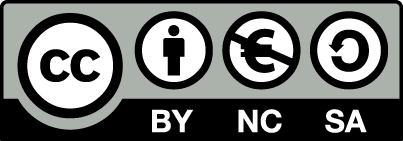 [1] http://creativecommons.org/licenses/by-nc-sa/4.0/ Ως Μη Εμπορική ορίζεται η χρήση:που δεν περιλαμβάνει άμεσο ή έμμεσο οικονομικό όφελος από την χρήση του έργου, για το διανομέα του έργου και αδειοδόχοπου δεν περιλαμβάνει οικονομική συναλλαγή ως προϋπόθεση για τη χρήση ή πρόσβαση στο έργοπου δεν προσπορίζει στο διανομέα του έργου και αδειοδόχο έμμεσο οικονομικό όφελος (π.χ. διαφημίσεις) από την προβολή του έργου σε διαδικτυακό τόποΟ δικαιούχος μπορεί να παρέχει στον αδειοδόχο ξεχωριστή άδεια να χρησιμοποιεί το έργο για εμπορική χρήση, εφόσον αυτό του ζητηθεί.Διατήρηση ΣημειωμάτωνΟποιαδήποτε αναπαραγωγή ή διασκευή του υλικού θα πρέπει να συμπεριλαμβάνει:το Σημείωμα Αναφοράςτο Σημείωμα Αδειοδότησηςτη δήλωση Διατήρησης Σημειωμάτων το Σημείωμα Χρήσης Έργων Τρίτων (εφόσον υπάρχει)μαζί με τους συνοδευόμενους υπερσυνδέσμους.ΧρηματοδότησηΤο παρόν εκπαιδευτικό υλικό έχει αναπτυχθεί στo πλαίσιo του εκπαιδευτικού έργου του διδάσκοντα.Το έργο «Ανοικτά Ακαδημαϊκά Μαθήματα στο Πανεπιστήμιο Πατρών» έχει χρηματοδοτήσει μόνο τη αναδιαμόρφωση του εκπαιδευτικού υλικού. Το έργο υλοποιείται στο πλαίσιο του Επιχειρησιακού Προγράμματος «Εκπαίδευση και Δια Βίου Μάθηση» και συγχρηματοδοτείται από την Ευρωπαϊκή Ένωση (Ευρωπαϊκό Κοινωνικό Ταμείο) και από εθνικούς πόρους.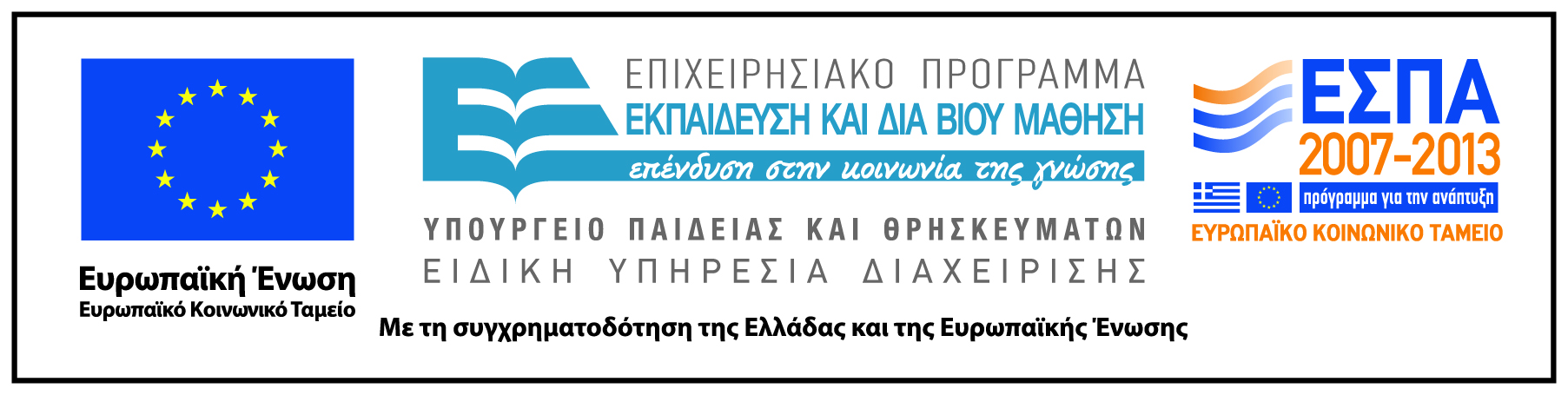 ΓΕΝΗ η ΚΑΤΗΓΟΡΙΕΣ ΟΝΤΩΝΥΠΟΚΕΙΜΕΝΑ: ΟΥΣΙΕΣΣωκράτηςΙΔΙΟΤΗΤΕΣ/ ΣΥΜΒΕΒΗΚΟΤΑΠοιότηταΛευκό, μαλακόΠοσότητα10 κιλά, 2 χλμ.ΣχέσηΔάσκαλος/ μαθητήςΤόπος Στο αμφιθέατροΧρόνοςΣήμεραΘέσηΚάθεται, είναι ξαπλωμένηΚατοχήΕίναι οπλισμένοςΕνεργειαΚόβει, καίειΠάθημα Κόβεται, καίγεται